Aanvraag van de uitbetaling van de tweede schijf van strategische transformatiesteunAanvraag van de uitbetaling van de tweede schijf van strategische transformatiesteunAanvraag van de uitbetaling van de tweede schijf van strategische transformatiesteunAanvraag van de uitbetaling van de tweede schijf van strategische transformatiesteunAanvraag van de uitbetaling van de tweede schijf van strategische transformatiesteunAanvraag van de uitbetaling van de tweede schijf van strategische transformatiesteunAanvraag van de uitbetaling van de tweede schijf van strategische transformatiesteunAanvraag van de uitbetaling van de tweede schijf van strategische transformatiesteunAanvraag van de uitbetaling van de tweede schijf van strategische transformatiesteunAanvraag van de uitbetaling van de tweede schijf van strategische transformatiesteunAanvraag van de uitbetaling van de tweede schijf van strategische transformatiesteunAIO-1-160314////////////////////////////////////////////////////////////////////////////////////////////////////////////////////////////////////////////////////////////////////////////////////////////////////////////////////////////////////////////////////////////////////////////////////////////////////////////////////////////////////////////////////////////////////////////////////////////////////////////////////////////////////////////////////////////////////////////////////////////////////////////////////////////////////////////////////////////////////////////////////////////////////////////////////////////////////////////////////////////////////////////////////////////////////////////////////////////////////////////////////////////////////////////////////////////////////////////////////////////////////////////////////////////////////////////////////////////////////////////////////////////////////////////////////////////////////////////////////////////////////////////////////////////////////////////////////////////////////////////////////////////////////////////////////////////////////////////////////////////////////////////////////////////////////////////////////////////////////////////////////////////////////////////////////////////////////////////////////////////////////////////////////////////////////////////////////////////////////////////////////////////////////////////////////////////////////////////////////////////////////////////////////////////////////////////////////////////////////////////////////////////////////////////////////////////////////////////////////////////////////////////////////////////////////////////////////////////////////////////////////////////////////////////////////////////////////////////////////////////////////////////////////////////////////////////////////////////////////////////////////////////////////////////////////////////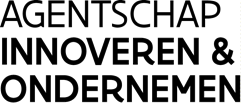 Afdeling Bedrijfs- en OmgevingssteunKoning Albert II-laan 35 bus 12, 1030 BRUSSELT 02 553 38 35  F 02 553 37 88strategischesteun@vlaanderen.be  www.vlaio.beAfdeling Bedrijfs- en OmgevingssteunKoning Albert II-laan 35 bus 12, 1030 BRUSSELT 02 553 38 35  F 02 553 37 88strategischesteun@vlaanderen.be  www.vlaio.beAfdeling Bedrijfs- en OmgevingssteunKoning Albert II-laan 35 bus 12, 1030 BRUSSELT 02 553 38 35  F 02 553 37 88strategischesteun@vlaanderen.be  www.vlaio.beAfdeling Bedrijfs- en OmgevingssteunKoning Albert II-laan 35 bus 12, 1030 BRUSSELT 02 553 38 35  F 02 553 37 88strategischesteun@vlaanderen.be  www.vlaio.beAfdeling Bedrijfs- en OmgevingssteunKoning Albert II-laan 35 bus 12, 1030 BRUSSELT 02 553 38 35  F 02 553 37 88strategischesteun@vlaanderen.be  www.vlaio.beAfdeling Bedrijfs- en OmgevingssteunKoning Albert II-laan 35 bus 12, 1030 BRUSSELT 02 553 38 35  F 02 553 37 88strategischesteun@vlaanderen.be  www.vlaio.beAfdeling Bedrijfs- en OmgevingssteunKoning Albert II-laan 35 bus 12, 1030 BRUSSELT 02 553 38 35  F 02 553 37 88strategischesteun@vlaanderen.be  www.vlaio.beAfdeling Bedrijfs- en OmgevingssteunKoning Albert II-laan 35 bus 12, 1030 BRUSSELT 02 553 38 35  F 02 553 37 88strategischesteun@vlaanderen.be  www.vlaio.beAfdeling Bedrijfs- en OmgevingssteunKoning Albert II-laan 35 bus 12, 1030 BRUSSELT 02 553 38 35  F 02 553 37 88strategischesteun@vlaanderen.be  www.vlaio.beAfdeling Bedrijfs- en OmgevingssteunKoning Albert II-laan 35 bus 12, 1030 BRUSSELT 02 553 38 35  F 02 553 37 88strategischesteun@vlaanderen.be  www.vlaio.beIn te vullen door de behandelende afdelingontvangstdatumIn te vullen door de behandelende afdelingontvangstdatumAfdeling Bedrijfs- en OmgevingssteunKoning Albert II-laan 35 bus 12, 1030 BRUSSELT 02 553 38 35  F 02 553 37 88strategischesteun@vlaanderen.be  www.vlaio.beAfdeling Bedrijfs- en OmgevingssteunKoning Albert II-laan 35 bus 12, 1030 BRUSSELT 02 553 38 35  F 02 553 37 88strategischesteun@vlaanderen.be  www.vlaio.beAfdeling Bedrijfs- en OmgevingssteunKoning Albert II-laan 35 bus 12, 1030 BRUSSELT 02 553 38 35  F 02 553 37 88strategischesteun@vlaanderen.be  www.vlaio.beAfdeling Bedrijfs- en OmgevingssteunKoning Albert II-laan 35 bus 12, 1030 BRUSSELT 02 553 38 35  F 02 553 37 88strategischesteun@vlaanderen.be  www.vlaio.beAfdeling Bedrijfs- en OmgevingssteunKoning Albert II-laan 35 bus 12, 1030 BRUSSELT 02 553 38 35  F 02 553 37 88strategischesteun@vlaanderen.be  www.vlaio.beAfdeling Bedrijfs- en OmgevingssteunKoning Albert II-laan 35 bus 12, 1030 BRUSSELT 02 553 38 35  F 02 553 37 88strategischesteun@vlaanderen.be  www.vlaio.beAfdeling Bedrijfs- en OmgevingssteunKoning Albert II-laan 35 bus 12, 1030 BRUSSELT 02 553 38 35  F 02 553 37 88strategischesteun@vlaanderen.be  www.vlaio.beAfdeling Bedrijfs- en OmgevingssteunKoning Albert II-laan 35 bus 12, 1030 BRUSSELT 02 553 38 35  F 02 553 37 88strategischesteun@vlaanderen.be  www.vlaio.beAfdeling Bedrijfs- en OmgevingssteunKoning Albert II-laan 35 bus 12, 1030 BRUSSELT 02 553 38 35  F 02 553 37 88strategischesteun@vlaanderen.be  www.vlaio.beAfdeling Bedrijfs- en OmgevingssteunKoning Albert II-laan 35 bus 12, 1030 BRUSSELT 02 553 38 35  F 02 553 37 88strategischesteun@vlaanderen.be  www.vlaio.beAfdeling Bedrijfs- en OmgevingssteunKoning Albert II-laan 35 bus 12, 1030 BRUSSELT 02 553 38 35  F 02 553 37 88strategischesteun@vlaanderen.be  www.vlaio.beAfdeling Bedrijfs- en OmgevingssteunKoning Albert II-laan 35 bus 12, 1030 BRUSSELT 02 553 38 35  F 02 553 37 88strategischesteun@vlaanderen.be  www.vlaio.beAfdeling Bedrijfs- en OmgevingssteunKoning Albert II-laan 35 bus 12, 1030 BRUSSELT 02 553 38 35  F 02 553 37 88strategischesteun@vlaanderen.be  www.vlaio.beAfdeling Bedrijfs- en OmgevingssteunKoning Albert II-laan 35 bus 12, 1030 BRUSSELT 02 553 38 35  F 02 553 37 88strategischesteun@vlaanderen.be  www.vlaio.beAfdeling Bedrijfs- en OmgevingssteunKoning Albert II-laan 35 bus 12, 1030 BRUSSELT 02 553 38 35  F 02 553 37 88strategischesteun@vlaanderen.be  www.vlaio.beAfdeling Bedrijfs- en OmgevingssteunKoning Albert II-laan 35 bus 12, 1030 BRUSSELT 02 553 38 35  F 02 553 37 88strategischesteun@vlaanderen.be  www.vlaio.beAfdeling Bedrijfs- en OmgevingssteunKoning Albert II-laan 35 bus 12, 1030 BRUSSELT 02 553 38 35  F 02 553 37 88strategischesteun@vlaanderen.be  www.vlaio.beAfdeling Bedrijfs- en OmgevingssteunKoning Albert II-laan 35 bus 12, 1030 BRUSSELT 02 553 38 35  F 02 553 37 88strategischesteun@vlaanderen.be  www.vlaio.beAfdeling Bedrijfs- en OmgevingssteunKoning Albert II-laan 35 bus 12, 1030 BRUSSELT 02 553 38 35  F 02 553 37 88strategischesteun@vlaanderen.be  www.vlaio.beAfdeling Bedrijfs- en OmgevingssteunKoning Albert II-laan 35 bus 12, 1030 BRUSSELT 02 553 38 35  F 02 553 37 88strategischesteun@vlaanderen.be  www.vlaio.beWaarvoor dient dit formulier?Met dit formulier kunt u bij de afdeling Bedrijfs- en Omgevingssteun van het Agentschap Innoveren en Ondernemen de tweede schijf aanvragen van uw goedgekeurde strategisch transformatieproject. Wanneer dient u de aanvraag in?Dien uw aanvraag in zodra het project voor minstens 60% gerealiseerd is.Aan wie bezorgt u dit formulier?Stuur dit formulier naar de dossierbehandelaar die voor uw project aangewezen is. Waar vindt u meer informatie? Meer informatie over de strategische transformatiesteun vindt u op www.vlaio.be.Waarvoor dient dit formulier?Met dit formulier kunt u bij de afdeling Bedrijfs- en Omgevingssteun van het Agentschap Innoveren en Ondernemen de tweede schijf aanvragen van uw goedgekeurde strategisch transformatieproject. Wanneer dient u de aanvraag in?Dien uw aanvraag in zodra het project voor minstens 60% gerealiseerd is.Aan wie bezorgt u dit formulier?Stuur dit formulier naar de dossierbehandelaar die voor uw project aangewezen is. Waar vindt u meer informatie? Meer informatie over de strategische transformatiesteun vindt u op www.vlaio.be.Waarvoor dient dit formulier?Met dit formulier kunt u bij de afdeling Bedrijfs- en Omgevingssteun van het Agentschap Innoveren en Ondernemen de tweede schijf aanvragen van uw goedgekeurde strategisch transformatieproject. Wanneer dient u de aanvraag in?Dien uw aanvraag in zodra het project voor minstens 60% gerealiseerd is.Aan wie bezorgt u dit formulier?Stuur dit formulier naar de dossierbehandelaar die voor uw project aangewezen is. Waar vindt u meer informatie? Meer informatie over de strategische transformatiesteun vindt u op www.vlaio.be.Waarvoor dient dit formulier?Met dit formulier kunt u bij de afdeling Bedrijfs- en Omgevingssteun van het Agentschap Innoveren en Ondernemen de tweede schijf aanvragen van uw goedgekeurde strategisch transformatieproject. Wanneer dient u de aanvraag in?Dien uw aanvraag in zodra het project voor minstens 60% gerealiseerd is.Aan wie bezorgt u dit formulier?Stuur dit formulier naar de dossierbehandelaar die voor uw project aangewezen is. Waar vindt u meer informatie? Meer informatie over de strategische transformatiesteun vindt u op www.vlaio.be.Waarvoor dient dit formulier?Met dit formulier kunt u bij de afdeling Bedrijfs- en Omgevingssteun van het Agentschap Innoveren en Ondernemen de tweede schijf aanvragen van uw goedgekeurde strategisch transformatieproject. Wanneer dient u de aanvraag in?Dien uw aanvraag in zodra het project voor minstens 60% gerealiseerd is.Aan wie bezorgt u dit formulier?Stuur dit formulier naar de dossierbehandelaar die voor uw project aangewezen is. Waar vindt u meer informatie? Meer informatie over de strategische transformatiesteun vindt u op www.vlaio.be.Waarvoor dient dit formulier?Met dit formulier kunt u bij de afdeling Bedrijfs- en Omgevingssteun van het Agentschap Innoveren en Ondernemen de tweede schijf aanvragen van uw goedgekeurde strategisch transformatieproject. Wanneer dient u de aanvraag in?Dien uw aanvraag in zodra het project voor minstens 60% gerealiseerd is.Aan wie bezorgt u dit formulier?Stuur dit formulier naar de dossierbehandelaar die voor uw project aangewezen is. Waar vindt u meer informatie? Meer informatie over de strategische transformatiesteun vindt u op www.vlaio.be.Waarvoor dient dit formulier?Met dit formulier kunt u bij de afdeling Bedrijfs- en Omgevingssteun van het Agentschap Innoveren en Ondernemen de tweede schijf aanvragen van uw goedgekeurde strategisch transformatieproject. Wanneer dient u de aanvraag in?Dien uw aanvraag in zodra het project voor minstens 60% gerealiseerd is.Aan wie bezorgt u dit formulier?Stuur dit formulier naar de dossierbehandelaar die voor uw project aangewezen is. Waar vindt u meer informatie? Meer informatie over de strategische transformatiesteun vindt u op www.vlaio.be.Waarvoor dient dit formulier?Met dit formulier kunt u bij de afdeling Bedrijfs- en Omgevingssteun van het Agentschap Innoveren en Ondernemen de tweede schijf aanvragen van uw goedgekeurde strategisch transformatieproject. Wanneer dient u de aanvraag in?Dien uw aanvraag in zodra het project voor minstens 60% gerealiseerd is.Aan wie bezorgt u dit formulier?Stuur dit formulier naar de dossierbehandelaar die voor uw project aangewezen is. Waar vindt u meer informatie? Meer informatie over de strategische transformatiesteun vindt u op www.vlaio.be.Waarvoor dient dit formulier?Met dit formulier kunt u bij de afdeling Bedrijfs- en Omgevingssteun van het Agentschap Innoveren en Ondernemen de tweede schijf aanvragen van uw goedgekeurde strategisch transformatieproject. Wanneer dient u de aanvraag in?Dien uw aanvraag in zodra het project voor minstens 60% gerealiseerd is.Aan wie bezorgt u dit formulier?Stuur dit formulier naar de dossierbehandelaar die voor uw project aangewezen is. Waar vindt u meer informatie? Meer informatie over de strategische transformatiesteun vindt u op www.vlaio.be.Waarvoor dient dit formulier?Met dit formulier kunt u bij de afdeling Bedrijfs- en Omgevingssteun van het Agentschap Innoveren en Ondernemen de tweede schijf aanvragen van uw goedgekeurde strategisch transformatieproject. Wanneer dient u de aanvraag in?Dien uw aanvraag in zodra het project voor minstens 60% gerealiseerd is.Aan wie bezorgt u dit formulier?Stuur dit formulier naar de dossierbehandelaar die voor uw project aangewezen is. Waar vindt u meer informatie? Meer informatie over de strategische transformatiesteun vindt u op www.vlaio.be.Waarvoor dient dit formulier?Met dit formulier kunt u bij de afdeling Bedrijfs- en Omgevingssteun van het Agentschap Innoveren en Ondernemen de tweede schijf aanvragen van uw goedgekeurde strategisch transformatieproject. Wanneer dient u de aanvraag in?Dien uw aanvraag in zodra het project voor minstens 60% gerealiseerd is.Aan wie bezorgt u dit formulier?Stuur dit formulier naar de dossierbehandelaar die voor uw project aangewezen is. Waar vindt u meer informatie? Meer informatie over de strategische transformatiesteun vindt u op www.vlaio.be.Waarvoor dient dit formulier?Met dit formulier kunt u bij de afdeling Bedrijfs- en Omgevingssteun van het Agentschap Innoveren en Ondernemen de tweede schijf aanvragen van uw goedgekeurde strategisch transformatieproject. Wanneer dient u de aanvraag in?Dien uw aanvraag in zodra het project voor minstens 60% gerealiseerd is.Aan wie bezorgt u dit formulier?Stuur dit formulier naar de dossierbehandelaar die voor uw project aangewezen is. Waar vindt u meer informatie? Meer informatie over de strategische transformatiesteun vindt u op www.vlaio.be.////////////////////////////////////////////////////////////////////////////////////////////////////////////////////////////////////////////////////////////////////////////////////////////////////////////////////////////////////////////////////////////////////////////////////////////////////////////////////////////////////////////////////////////////////////////////////////////////////////////////////////////////////////////////////////////////////////////////////////////////////////////////////////////////////////////////////////////////////////////////////////////////////////////////////////////////////////////////////////////////////////////////////////////////////////////////////////////////////////////////////////////////////////////////////////////////////////////////////////////////////////////////////////////////////////////////////////////////////////////////////////////////////////////////////////////////////////////////////////////////////////////////////////////////////////////////////////////////////////////////////////////////////////////////////////////////////////////////////////////////////////////////////////////////////////////////////////////////////////////////////////////////////////////////////////////////////////////////////////////////////////////////////////////////////////////////////////////////////////////////////////////////////////////////////////////////////////////////////////////////////////////////////////////////////////////////////////////////////////////////////////////////////////////////////////////////////////////////////////////////////////////////////////////////////////////////////////////////////////////////////////////////////////////////////////////////////////////////////////////////////////////////////////////////////////////////////////////////////////////////////////////////////////////////////////////1Vul hieronder de gegevens van uw onderneming in.Vul hieronder de gegevens van uw onderneming in.Vul hieronder de gegevens van uw onderneming in.Vul hieronder de gegevens van uw onderneming in.Vul hieronder de gegevens van uw onderneming in.Vul hieronder de gegevens van uw onderneming in.Vul hieronder de gegevens van uw onderneming in.Vul hieronder de gegevens van uw onderneming in.Vul hieronder de gegevens van uw onderneming in.Vul hieronder de gegevens van uw onderneming in.Vul hieronder de gegevens van uw onderneming in.Vul hieronder de gegevens van uw onderneming in.naamSTS-dossiernummerIBANBIC2Geef op pagina 2 van dit formulier een schematisch overzicht van de geplande investeringen en/of opleidingen waarvoor steun is toegekend en van deeffectief gerealiseerde investeringen en/of opleidingen.Voeg bij uw aanvraag een bijlage waarin u een gedetailleerde vergelijking maakt tussen de geplande en de gerealiseerde investeringen en/of opleidingen.Geef op pagina 2 van dit formulier een schematisch overzicht van de geplande investeringen en/of opleidingen waarvoor steun is toegekend en van deeffectief gerealiseerde investeringen en/of opleidingen.Voeg bij uw aanvraag een bijlage waarin u een gedetailleerde vergelijking maakt tussen de geplande en de gerealiseerde investeringen en/of opleidingen.Geef op pagina 2 van dit formulier een schematisch overzicht van de geplande investeringen en/of opleidingen waarvoor steun is toegekend en van deeffectief gerealiseerde investeringen en/of opleidingen.Voeg bij uw aanvraag een bijlage waarin u een gedetailleerde vergelijking maakt tussen de geplande en de gerealiseerde investeringen en/of opleidingen.Geef op pagina 2 van dit formulier een schematisch overzicht van de geplande investeringen en/of opleidingen waarvoor steun is toegekend en van deeffectief gerealiseerde investeringen en/of opleidingen.Voeg bij uw aanvraag een bijlage waarin u een gedetailleerde vergelijking maakt tussen de geplande en de gerealiseerde investeringen en/of opleidingen.Geef op pagina 2 van dit formulier een schematisch overzicht van de geplande investeringen en/of opleidingen waarvoor steun is toegekend en van deeffectief gerealiseerde investeringen en/of opleidingen.Voeg bij uw aanvraag een bijlage waarin u een gedetailleerde vergelijking maakt tussen de geplande en de gerealiseerde investeringen en/of opleidingen.Geef op pagina 2 van dit formulier een schematisch overzicht van de geplande investeringen en/of opleidingen waarvoor steun is toegekend en van deeffectief gerealiseerde investeringen en/of opleidingen.Voeg bij uw aanvraag een bijlage waarin u een gedetailleerde vergelijking maakt tussen de geplande en de gerealiseerde investeringen en/of opleidingen.Geef op pagina 2 van dit formulier een schematisch overzicht van de geplande investeringen en/of opleidingen waarvoor steun is toegekend en van deeffectief gerealiseerde investeringen en/of opleidingen.Voeg bij uw aanvraag een bijlage waarin u een gedetailleerde vergelijking maakt tussen de geplande en de gerealiseerde investeringen en/of opleidingen.Geef op pagina 2 van dit formulier een schematisch overzicht van de geplande investeringen en/of opleidingen waarvoor steun is toegekend en van deeffectief gerealiseerde investeringen en/of opleidingen.Voeg bij uw aanvraag een bijlage waarin u een gedetailleerde vergelijking maakt tussen de geplande en de gerealiseerde investeringen en/of opleidingen.Geef op pagina 2 van dit formulier een schematisch overzicht van de geplande investeringen en/of opleidingen waarvoor steun is toegekend en van deeffectief gerealiseerde investeringen en/of opleidingen.Voeg bij uw aanvraag een bijlage waarin u een gedetailleerde vergelijking maakt tussen de geplande en de gerealiseerde investeringen en/of opleidingen.Geef op pagina 2 van dit formulier een schematisch overzicht van de geplande investeringen en/of opleidingen waarvoor steun is toegekend en van deeffectief gerealiseerde investeringen en/of opleidingen.Voeg bij uw aanvraag een bijlage waarin u een gedetailleerde vergelijking maakt tussen de geplande en de gerealiseerde investeringen en/of opleidingen.Geef op pagina 2 van dit formulier een schematisch overzicht van de geplande investeringen en/of opleidingen waarvoor steun is toegekend en van deeffectief gerealiseerde investeringen en/of opleidingen.Voeg bij uw aanvraag een bijlage waarin u een gedetailleerde vergelijking maakt tussen de geplande en de gerealiseerde investeringen en/of opleidingen.Geef op pagina 2 van dit formulier een schematisch overzicht van de geplande investeringen en/of opleidingen waarvoor steun is toegekend en van deeffectief gerealiseerde investeringen en/of opleidingen.Voeg bij uw aanvraag een bijlage waarin u een gedetailleerde vergelijking maakt tussen de geplande en de gerealiseerde investeringen en/of opleidingen.rubriek jaarrekeningomschrijvingomschrijvingomschrijvingomschrijvingomschrijvingomschrijvinggeplande transformatie-investeringen waarvoor steun is toegekendgeplande transformatie-investeringen waarvoor steun is toegekendgeplande transformatie-investeringen waarvoor steun is toegekendgeplande transformatie-investeringen waarvoor steun is toegekendgerealiseerde transformatie-investeringengerealiseerde transformatie-investeringen21immateriële vaste activaimmateriële vaste activaimmateriële vaste activaimmateriële vaste activaimmateriële vaste activaimmateriële vaste activaeuroeuro22deels: gebouwendeels: gebouwendeels: gebouwendeels: gebouwendeels: gebouwendeels: gebouweneuroeuro23installaties, machines en uitrustinginstallaties, machines en uitrustinginstallaties, machines en uitrustinginstallaties, machines en uitrustinginstallaties, machines en uitrustinginstallaties, machines en uitrustingeuroeuro24meubilair en rollend materieelmeubilair en rollend materieelmeubilair en rollend materieelmeubilair en rollend materieelmeubilair en rollend materieelmeubilair en rollend materieeleuroeuro25leasing en soortgelijke rechtenleasing en soortgelijke rechtenleasing en soortgelijke rechtenleasing en soortgelijke rechtenleasing en soortgelijke rechtenleasing en soortgelijke rechteneuroeuro26overige materiële vaste activaoverige materiële vaste activaoverige materiële vaste activaoverige materiële vaste activaoverige materiële vaste activaoverige materiële vaste activaeuroeuro27activa in aanbouw en vooruitbetalingenactiva in aanbouw en vooruitbetalingenactiva in aanbouw en vooruitbetalingenactiva in aanbouw en vooruitbetalingenactiva in aanbouw en vooruitbetalingenactiva in aanbouw en vooruitbetalingeneuroeurototaaltotaaltotaaltotaaltotaaltotaaleuroeuroopleidingscategorieomschrijvingomschrijvingomschrijvingomschrijvingomschrijvingomschrijvinggeplande transformatie-opleidingen waarvoor steun is toegekendgeplande transformatie-opleidingen waarvoor steun is toegekendgeplande transformatie-opleidingen waarvoor steun is toegekendgeplande transformatie-opleidingen waarvoor steun is toegekendgerealiseerde transformatie-opleidingengerealiseerde transformatie-opleidingen1personeelskosten van de opleiderspersoneelskosten van de opleiderspersoneelskosten van de opleiderspersoneelskosten van de opleiderspersoneelskosten van de opleiderspersoneelskosten van de opleiderseuroeuro2verplaatsingskosten opleiders en opgeleidenverplaatsingskosten opleiders en opgeleidenverplaatsingskosten opleiders en opgeleidenverplaatsingskosten opleiders en opgeleidenverplaatsingskosten opleiders en opgeleidenverplaatsingskosten opleiders en opgeleideneuroeuro3andere lopende uitgaven materiaalandere lopende uitgaven materiaalandere lopende uitgaven materiaalandere lopende uitgaven materiaalandere lopende uitgaven materiaalandere lopende uitgaven materiaaleuroeuro4afschrijving van werktuigen en uitrustingafschrijving van werktuigen en uitrustingafschrijving van werktuigen en uitrustingafschrijving van werktuigen en uitrustingafschrijving van werktuigen en uitrustingafschrijving van werktuigen en uitrustingeuroeuro5kosten diensten begeleiding en adviseringkosten diensten begeleiding en adviseringkosten diensten begeleiding en adviseringkosten diensten begeleiding en adviseringkosten diensten begeleiding en adviseringkosten diensten begeleiding en adviseringeuroeuro6personeelskosten van de opgeleidenpersoneelskosten van de opgeleidenpersoneelskosten van de opgeleidenpersoneelskosten van de opgeleidenpersoneelskosten van de opgeleidenpersoneelskosten van de opgeleideneuroeurototaaltotaaltotaaltotaaltotaaltotaaleuroeuro3Voeg bij uw aanvraag een document waarin u de stand van zaken van uw project opneemt. Als er zich significante wijzigingen hebben voorgedaan in de projectuitvoer, vermeld die dan en geef aan wat de mogelijke impact is op het verdere verloop van het project. U kunt u daarvoor baseren op de beoordeling in de goedgekeurde nota.Voeg bij uw aanvraag een document waarin u de stand van zaken van uw project opneemt. Als er zich significante wijzigingen hebben voorgedaan in de projectuitvoer, vermeld die dan en geef aan wat de mogelijke impact is op het verdere verloop van het project. U kunt u daarvoor baseren op de beoordeling in de goedgekeurde nota.Voeg bij uw aanvraag een document waarin u de stand van zaken van uw project opneemt. Als er zich significante wijzigingen hebben voorgedaan in de projectuitvoer, vermeld die dan en geef aan wat de mogelijke impact is op het verdere verloop van het project. U kunt u daarvoor baseren op de beoordeling in de goedgekeurde nota.Voeg bij uw aanvraag een document waarin u de stand van zaken van uw project opneemt. Als er zich significante wijzigingen hebben voorgedaan in de projectuitvoer, vermeld die dan en geef aan wat de mogelijke impact is op het verdere verloop van het project. U kunt u daarvoor baseren op de beoordeling in de goedgekeurde nota.Voeg bij uw aanvraag een document waarin u de stand van zaken van uw project opneemt. Als er zich significante wijzigingen hebben voorgedaan in de projectuitvoer, vermeld die dan en geef aan wat de mogelijke impact is op het verdere verloop van het project. U kunt u daarvoor baseren op de beoordeling in de goedgekeurde nota.Voeg bij uw aanvraag een document waarin u de stand van zaken van uw project opneemt. Als er zich significante wijzigingen hebben voorgedaan in de projectuitvoer, vermeld die dan en geef aan wat de mogelijke impact is op het verdere verloop van het project. U kunt u daarvoor baseren op de beoordeling in de goedgekeurde nota.Voeg bij uw aanvraag een document waarin u de stand van zaken van uw project opneemt. Als er zich significante wijzigingen hebben voorgedaan in de projectuitvoer, vermeld die dan en geef aan wat de mogelijke impact is op het verdere verloop van het project. U kunt u daarvoor baseren op de beoordeling in de goedgekeurde nota.Voeg bij uw aanvraag een document waarin u de stand van zaken van uw project opneemt. Als er zich significante wijzigingen hebben voorgedaan in de projectuitvoer, vermeld die dan en geef aan wat de mogelijke impact is op het verdere verloop van het project. U kunt u daarvoor baseren op de beoordeling in de goedgekeurde nota.Voeg bij uw aanvraag een document waarin u de stand van zaken van uw project opneemt. Als er zich significante wijzigingen hebben voorgedaan in de projectuitvoer, vermeld die dan en geef aan wat de mogelijke impact is op het verdere verloop van het project. U kunt u daarvoor baseren op de beoordeling in de goedgekeurde nota.Voeg bij uw aanvraag een document waarin u de stand van zaken van uw project opneemt. Als er zich significante wijzigingen hebben voorgedaan in de projectuitvoer, vermeld die dan en geef aan wat de mogelijke impact is op het verdere verloop van het project. U kunt u daarvoor baseren op de beoordeling in de goedgekeurde nota.Voeg bij uw aanvraag een document waarin u de stand van zaken van uw project opneemt. Als er zich significante wijzigingen hebben voorgedaan in de projectuitvoer, vermeld die dan en geef aan wat de mogelijke impact is op het verdere verloop van het project. U kunt u daarvoor baseren op de beoordeling in de goedgekeurde nota.Voeg bij uw aanvraag een document waarin u de stand van zaken van uw project opneemt. Als er zich significante wijzigingen hebben voorgedaan in de projectuitvoer, vermeld die dan en geef aan wat de mogelijke impact is op het verdere verloop van het project. U kunt u daarvoor baseren op de beoordeling in de goedgekeurde nota.Voeg bij uw aanvraag een document waarin u de stand van zaken van uw project opneemt. Als er zich significante wijzigingen hebben voorgedaan in de projectuitvoer, vermeld die dan en geef aan wat de mogelijke impact is op het verdere verloop van het project. U kunt u daarvoor baseren op de beoordeling in de goedgekeurde nota.Voeg bij uw aanvraag een document waarin u de stand van zaken van uw project opneemt. Als er zich significante wijzigingen hebben voorgedaan in de projectuitvoer, vermeld die dan en geef aan wat de mogelijke impact is op het verdere verloop van het project. U kunt u daarvoor baseren op de beoordeling in de goedgekeurde nota.Voeg bij uw aanvraag een document waarin u de stand van zaken van uw project opneemt. Als er zich significante wijzigingen hebben voorgedaan in de projectuitvoer, vermeld die dan en geef aan wat de mogelijke impact is op het verdere verloop van het project. U kunt u daarvoor baseren op de beoordeling in de goedgekeurde nota.Voeg bij uw aanvraag een document waarin u de stand van zaken van uw project opneemt. Als er zich significante wijzigingen hebben voorgedaan in de projectuitvoer, vermeld die dan en geef aan wat de mogelijke impact is op het verdere verloop van het project. U kunt u daarvoor baseren op de beoordeling in de goedgekeurde nota.4Vul de onderstaande verklaring in.Vul de onderstaande verklaring in.Vul de onderstaande verklaring in.Vul de onderstaande verklaring in.Vul de onderstaande verklaring in.Vul de onderstaande verklaring in.Vul de onderstaande verklaring in.Vul de onderstaande verklaring in.Vul de onderstaande verklaring in.Vul de onderstaande verklaring in.Vul de onderstaande verklaring in.Vul de onderstaande verklaring in.Vul de onderstaande verklaring in.Vul de onderstaande verklaring in.Vul de onderstaande verklaring in.Vul de onderstaande verklaring in.Ik verklaar als gemachtigde van de onderneming, vermeld in vraag 1, dat alle gegevens in dit formulier naar waarheid zijn ingevuld.Ik verklaar als gemachtigde van de onderneming, vermeld in vraag 1, dat alle gegevens in dit formulier naar waarheid zijn ingevuld.Ik verklaar als gemachtigde van de onderneming, vermeld in vraag 1, dat alle gegevens in dit formulier naar waarheid zijn ingevuld.Ik verklaar als gemachtigde van de onderneming, vermeld in vraag 1, dat alle gegevens in dit formulier naar waarheid zijn ingevuld.Ik verklaar als gemachtigde van de onderneming, vermeld in vraag 1, dat alle gegevens in dit formulier naar waarheid zijn ingevuld.Ik verklaar als gemachtigde van de onderneming, vermeld in vraag 1, dat alle gegevens in dit formulier naar waarheid zijn ingevuld.Ik verklaar als gemachtigde van de onderneming, vermeld in vraag 1, dat alle gegevens in dit formulier naar waarheid zijn ingevuld.Ik verklaar als gemachtigde van de onderneming, vermeld in vraag 1, dat alle gegevens in dit formulier naar waarheid zijn ingevuld.Ik verklaar als gemachtigde van de onderneming, vermeld in vraag 1, dat alle gegevens in dit formulier naar waarheid zijn ingevuld.Ik verklaar als gemachtigde van de onderneming, vermeld in vraag 1, dat alle gegevens in dit formulier naar waarheid zijn ingevuld.Ik verklaar als gemachtigde van de onderneming, vermeld in vraag 1, dat alle gegevens in dit formulier naar waarheid zijn ingevuld.Ik verklaar als gemachtigde van de onderneming, vermeld in vraag 1, dat alle gegevens in dit formulier naar waarheid zijn ingevuld.Ik verklaar als gemachtigde van de onderneming, vermeld in vraag 1, dat alle gegevens in dit formulier naar waarheid zijn ingevuld.Ik verklaar als gemachtigde van de onderneming, vermeld in vraag 1, dat alle gegevens in dit formulier naar waarheid zijn ingevuld.Ik verklaar als gemachtigde van de onderneming, vermeld in vraag 1, dat alle gegevens in dit formulier naar waarheid zijn ingevuld.Ik verklaar als gemachtigde van de onderneming, vermeld in vraag 1, dat alle gegevens in dit formulier naar waarheid zijn ingevuld.datumdatumdatumdagmaandjaarjaarjaarhandtekeninghandtekeninghandtekeningvoor- en achternaamvoor- en achternaamvoor- en achternaamfunctiefunctiefunctie